Дополнительная образовательная общеразвивающая программахудожественной  направленности«Марионетки»Муниципального автономного общеобразовательного учреждения                                         «Средняя общеобразовательная школа №1»СОДЕРЖАНИЕПояснительная записка  Настоящая рабочая программа для творческого объединения  составлена на основании следующих нормативных документов:федеральный закон от 29.12.2012 № 273 «Об образовании в Российской Федерации» (далее – Федеральный закон №273-ФЗ); приказ Минпросвещения России от 09.11.2018 № 196 «Об утверждении порядка организации и осуществления образовательной деятельности по дополнительным общеобразовательным программам»; Концепция развития дополнительного образования, утвержденная распоряжением правительства Российской Федерации детей от 04.09.2014 № 1726-р;Санитарно-эпидемиологические требования к устройству, содержанию и организации режима работы образовательных организаций дополнительного образования детей (Санитарно-эпидемиологические правила и нормативы СанПиН 2.4.4.3172-14); письмо Министерства образования и науки Российской Федерации от 18.11.2015 № 09-3242 «О направлении информации» (вместе с «Методическими рекомендациями по проектированию дополнительных общеразвивающих программ (включая разноуровневые программы)».- Методические рекомендации по разработке рабочей программы учебного предмета, курса, дисциплины (модуля) в рамках основной общеобразовательной программы / Хлопченкова А.Н., преподаватель кафедры педагогического менеджмента ВИПКРО/- Авторская программа «Сказочная мастерская «Кудесники» - театр кукол». А.Д. Крутенкова. -  М.: Учитель, 2008 гОсновная идея данной программы заключается в создании в детском коллективе комфортной атмосферы, пробуждающей интерес учащихся к самореализации, проявлению и развитию своих способностей, индивидуальному и коллективному творчеству, овладению умениями и навыками самопознания, саморазвития, самовоспитания, самосовершенствования. Актуальность программы:        Кукольный театр – это один из путей, ведущий ребёнка к жизненному успеху, ведь это путь побед над собой. Приобретая творческие навыки, навыки общения, дети становятся более раскрепощёнными, уверенными в себе, и всё это происходит естественно во время важного вида деятельности ребёнка – игры, игры с куклой.Новизна программы:Своеобразие программы состоит в том, что все теоретические знания, включенные в содержание программы, апробируются в творческой практике, преобразуются в познавательный, коммуникативный, социальный опыт самореализации в различных видах деятельности. Цель программы: развитие творческих способностей детей средствами кукольного театрального искусства.Задачи:Образовательные:знакомство с  театром  кукол;знакомство с техникой вождения кукол;освоение техники актёрского мастерства.Развивающие:развитие выразительной речи;развитие пластической выразительности;развитие воображения, фантазии;пробуждение творческой активности ребёнка.Воспитательные:воспитание чувства коллективности, взаимозависимости;формирование нравственных качеств личности;формирование волевых качеств личности.Задачи образовательного процесса второго этапа обучения:Образовательные:совершенствование навыков сценического мастерства;приобретение знаний и умений анализировать пьесу, давать характеристику героям.Развивающие:развитие творческой самостоятельности;развитие коммуникативных качеств;развитие образного, ассоциативного мышления.Воспитательные:формирование эстетического вкуса;воспитание творческого отношения к деятельности.Отличительные особенности курса      Кукольный театр – это один из путей, ведущий ребёнка к жизненному успеху, ведь это путь побед над собой. Приобретая творческие навыки, навыки общения, дети становятся более раскрепощёнными, уверенными в себе, и всё это происходит естественно во время важного вида деятельности ребёнка – игры, игры с куклой. Формирование творческой, социально адаптированной личности идет непринужденно, на основе принципа природосообразности. Своеобразие программы состоит в том, что все теоретические знания, включенные в содержание программы, апробируются в творческой практике, преобразуются в познавательный, коммуникативный, социальный опыт самореализации в различных видах деятельности.Дополнительная  образовательная программа «Марионетки» может быть рассмотрена как интегрированная (по содержанию), комплексная (по видам деятельности), уровневая (по способам освоения).Возможности уровневого освоения полнее всего характеризует потенциал образовательной программы, с одной стороны, обеспечивая непрерывность и преемственность в творческом развитии детей и подростков, а с другой - гарантирует выбор содержания образования, соответствующего познавательным возможностям и интересам детей.Принцип построения программы концентрический, последующий год обучения углубляет, расширяет содержание, усложняет практические навыки и технологии. Учебно-тематический план каждого года обучения представлен темами, которые на протяжении  периода обучения усложняются, а наши обучающиеся от первого года обучения ко второму становятся вовлеченными в продуктивную творческую деятельность.  Возрастная категория 11-13 лет. Программа рассчитана на 1 год, 68 часов (2 часа в неделю). Программа имеет блочный принцип и состоит из отдельных разделов. Продолжительность одного занятия – не более 40 минут. Наполняемость группы-15-30 человекРазделы программы:Вводное занятие.Азбука театра.Виды театральных кукол и способы кукловождения.Игровой речевой тренинг.Работа с куклой.Постановка кукольного спектакля.Итоговое занятие.Форма обучения – очная. При реализации программы возможно применение дистанционных образовательных технологий. Методы обучения:Программа предусматривает: театральную игру, ритмопластику, культуру и технику речи, основы театральной культуры, основы работы с куклами, работу над спектаклем.Театральная игра – исторически сложившееся общественное явление, самостоятельный вид деятельности, свойственный человеку.Задачи. Учить детей ориентироваться в пространстве, равномерно размещаться на площадке, строить диалог с партнером на заданную тему; развивать способность произвольно напрягать и расслаблять отдельные группы мышц, запоминать слова героев спектаклей; развивать зрительное, слуховое внимание, память, наблюдательность, образное мышление, фантазию, воображение, интерес  к сценическому искусству; упражнять в четком произношении слов, отрабатывать дикцию; воспитывать нравственно-эстетические качества. Ритмопластика включает в себя комплексные ритмические, музыкальные пластические игры и упражнения, обеспечивающие развитие естественных психомоторных способностей детей, свободы и выразительности телодвижении; обретение ощущения гармонии своего тела с окружающим миром.Задачи. Развивать умение произвольно реагировать на команду или музыкальный сигнал, готовность действовать согласованно, включаясь в действие одновременно или последовательно; развивать координацию движений; учить запоминать заданные позы и образно передавать их; развивать способность искренне верить в любую воображаемую ситуацию; учить создавать образы животных с помощью выразительных пластических движений. Культура и техника речи. Игры и упражнения, направленные на развитие дыхания и свободы речевого аппарата.Задачи. Развивать речевое дыхание и правильную артикуляцию, четкую дикцию, разнообразную интонацию, логику речи; связную образную речь, творческую фантазию; учить сочинять небольшие рассказы и сказки, подбирать простейшие рифмы; произносить скороговорки и стихи; тренировать четкое произношение согласных в конце слова; пользоваться интонациями, выражающими основные чувства; пополнять словарный запас.Основы театральной культуры. Детей знакомят с элементарными понятиями, профессиональной терминологией театрального искусства (особенности театрального искусства; виды театрального искусства, основы актерского мастерства; видами кукол, культура зрителя). Задачи. Познакомить детей с театральной терминологией; с основными видами театрального искусства; воспитывать культуру поведения в театре.Работа над спектаклем базируется на авторских пьесах и включает в себя знакомство с пьесой, сказкой, работу над спектаклем – от этюдов к рождению спектакля.Задачи. Учить исполнять этюды по сказкам, басням; развивать навыки действий с воображаемыми предметами; формировать навыки работы с перчаточной куклой, учить находить ключевые слова в отдельных фразах и предложениях и выделять их голосом. Развивать умение пользоваться интонациями, выражающими разнообразные эмоциональные состояния (грустно, радостно, сердито, удивительно, восхищенно, жалобно, презрительно, осуждающе, таинственно и т.д.); пополнять словарный запас, образный строй речи.Формы работы:Индивидуальная самостоятельная форма работы, позволяющая осуществить индивидуальный подход к ребёнку на учебных занятиях.Групповая форма: учебные занятия, массовые мероприятия.Коллективная, которая учит сотворчеству, позволяет развивать в детях чувство ответственности, сопереживания, подчиняя свои интересы общей цели, помогает повысить их самооценку (совместная деятельность на учебных занятиях, массовых мероприятиях).Парная, предполагающая совместное творчество ученика и педагога, что способствует формированию доверительных отношений между взрослым и ребёнком.Приемы активизации творческой деятельности:- создание ситуации успеха в обучении;- решение проблемных ситуацийУчебно-тематический планСодержание программы 1. Вводное занятие.1.1 Знакомство с дополнительной образовательной программой  «Театр кукол». Цели  и  задачи  творческого объединения. Знакомство педагога  с обучающимися. Правила  поведения  на  занятиях.  Инструктаж по технике безопасности при работе на сцене, с ширмой и т.д. Игра – импровизация «Чему я хочу научиться».2. Азбука театра.2.1 Из чего складывается театр. Знакомство с профессиями:  актер, режиссер, художник, звукооператор, светооформитель, реквизитор, костюмер  и т.д. Куклы и кукловод. Роль. Актеры. Активизация познавательного интереса  к театру кукол. Просмотр презентации: «Кукольные театры России».2.2 Изучение кукольных героев разных стран мира (внешний вид, характер, образ, строение куклы). России -  Петрушка, Англия – Панч, Италия – Пульчинелла,  Франция – Полишинель,  Германия – Гансвурст, и т.д. Просмотр презентации на тему: «Театральные куклы мира». Игра – импровизация «Я - кукла», «Я – актер».  2.3 Беседа: «Что такое одежда сцены». Разновидности ширм для кукольного театра и их устройство. Просмотр кукольного спектакля «Репка» с последующим обсуждением. Игровой тренинг «Буратино и папа Карло», «Я не возьму с собой в театр…».2.4 Беседа: «Кукла – выразительное средство спектакля». Отработка театральной терминологии. Первые навыки работы с куклой. Этюд – фантазия «Мой домашний кукольный театр».                                     3. Виды театральных кукол и способы кукловождения.3.1 Активизация познавательного интереса  к театру кукол: театр верховых кукол, театр марионеток, театр теней, тростевые куклы, ростовые куклы и др. Просмотр презентации на тему: «Виды театральных кукол».  Разминка «Пальчиковая игра». Работа каждого ребенка с куклой на местах и за ширмой.3.2 Просмотр кукольного спектакля «Волк и семеро козлят» с последующим анализом (какие виды кукол, какой характер героев, как соединяются слова и действия и т.д.). Основное положение перчаточной куклы. Игры – драматизации с куклой (на выбор).3.3 Беседа: «Выразительные возможности определенного вида кукол».  Этюды и упражнения с куклами «Придумай голос герою», «А я так могу, а ты как?» и др. Танцевальные импровизации с куклой (Д. Шостокович «Вальс-шутка», П. Чайковский «Танец маленьких игрушек», М. Глинка «Вальс-фантазия» и др.).3.4 Беседа – диалог «Общение с партнером через куклу, как это…» (с постановкой  проблемных ситуаций). Закрепление умения работать с перчаточной куклой. Этюды: «Лиса и заяц», «Заяц – хвастун» и др. Показ этюдов на выбранную тему.3.5 Импровизированный экзамен (закрепление материала по теме «Виды театральных кукол») - «Мир куклы и ее возможности».                                       4.  Игровой речевой тренинг.4.1 Понятие: «Артикуляционная гимнастика». Активизация подвижности губ и языка. Разминка «Хвастливые верблюды», «Веселый пятачок», «Хоботок» и др. (Т. Буденная). Дикционные упражнения: «Пробка», «Косарь», «Телеграмма», «Эхо» (по Н. Пикулевой) и др.4.2 Развитие речевого дыхания, тренировка выдоха, посредством произношения скороговорок. Игровые задания и упражнения («Насос», «Мыльные пузыри», «Пчелы», «Надуй шар», «Егорка» и др.).4.3 Упражнения на посыл звука в зал. Игра в скороговорки (главное слово: ударное, сильное, среднее, слабое). Упражнения на  развитие диапазона голоса «Этажи», «Маляр», «Колокола», «Чудо-лесенка», «Я» (из упражнений Е. Ласкавой)    и др.4.4 Беседа: «Дикция и ее значение в создании образа».  Упражнение на развитие дикции: цепочка буквосочетаний:  ба-бо-бу-бы-би-бэ и др. Игра в скороговорки и чистоговорки. Приобретение навыка звучания голоса при любом положении тела, головы и т.п. Упражнения на одновременную тренировку звучания и движения. Работа со стихотворными произведениями (А. Барто, С. Михалков).4.5 Работа над интонационной выразительностью речи.  «Чистоговорка в образе» (из упражнений Е. Ласкавой). Упражнения над голосом в движении  «1, 2, 3, 4, 5  — будем дружно мы играть».  Упражнение на развитие интонационной выразительности «Я очень люблю свою маму», «Придумай другой финал сказки».                                          5. Работа с куклой.5.1 Театрализованное  занятие «Кукольная сказка».5.2 Понятие «Игра», возникновение игры. Актуальность и значение игры в кукольном спектакле. Игры  и упражнения на развитие внимания: «Что ты слышишь», «Радиограмма», упражнение с предметами, «Руки-ноги», «передай позу», «Фотограф». Игры на развитие согласованности действий: «Дружные звери», «Телепаты», «Живой телефон», «Печатная машинка». Этюды с перчаточными куклами «В театре Карабаса Барабаса».5.3 Детальное обучение работы над ширмой. Проделывание упражнений индивидуально с каждым ребенком. Помощь друг другу в управлении куклами. Показ как правильно «говорит» кукла, как появляется и удаляется. Пальчиковая гимнастика.5.4 Работа с куклой на задание (куклы встречаются друг с другом, здороваются, спрашивают друг друга о здоровье, прощаются и т.д.). Обучение слушать партнера, стараться его понять, оценить его слова и поведение.  Последовательность действий своих и партнера (ты-мне, я-тебе, «петелька-крючочек»).5.5 Показ и объяснение работы с куклой за столом и ширмой. Этюды и упражнения с куклой на развитие выразительности жеста: «Кукла поет», «Кукла дразнится», «Кукла смеется», «Кукла прячется», «Дружно делаем зарядку». Этюды на воспроизведение отдельных черт  характера: «Медведь – ленивый», «Заяц – трусливый», «Волк – злой», «Бельчонок – веселый» и т.д.5.6 Этюды  с куклой на развитие внимания: «Лису позвали», «Лису испугали», «У лисы отняли…», «Дружные звери». Этюды на развитие фантазии и воображения: «Магазин игрушек», «Подарок на День рождения» и др.5.7 Показ и объяснение упражнений с предметом (куклы тащат мешок, строят дом, вытирают пыль, передают друг другу мяч и др.) Пальчиковая гимнастика.5.8 Мастерская «Бумажный маскарад» - изготовление образцов кукол. Наделение куклы характером, голосом, движением.5.9 Беседа- диалог: «Внутренняя  и внешняя характерность персонажа, образа. Характер и  внешний облик куклы, их связь и отношения». Просмотр кукольного спектакля «Три поросенка» (анализ  движений и речи куклы, определение характера  персонажа по интонации голоса). Упражнения с куклами на умение сочетать словесное действие с физическим (куклы встречаются, разговаривают, оценивают друг друга слова и поведение и др.). Передача характера через голос и движение.5.10  Творческие задания на наделение куклы характером и движением в предлагаемых обстоятельствах. Игра «Оживление куклы», «Что было бы, если бы…». Сочинение и драматизация  сказок «Истории  с теми героями, которые «ожили»».5.11 Урок- фантазия «Кукольный домик», рассуждение об  кукольных образах  и места действия. Рассказ собственного сочинения. Разыгрывание кукольных историй.5.12  Упражнения на отработку выразительности жестов в работе с куклой: «Угадай жест», «Повтори цепочку жестов», «Зеркало» и др. Пальчиковая гимнастика.5.13  Игра – драматизация по  сказке «Теремок». Игры по ролям за ширмой (вождение куклы, отработка походки, общения, остановка в движении, работа с предметами и т.д.).5.14 Музыкальная гостиная «Куклы пляшут и поют». Работа с куклой на задание: «Куклы  пришли на день рожденья…». Танцевальные импровизации с куклами на песни В. Шаинского «Песенка Кузнечика», «Вместе весело шагать», Г. Гладкого «Как львенок и черепаха пели песенку» и др.5.15 Показ презентации «Мастерская кукол». Практическая деятельность, изготовление кукол из подручных материалов «Вторая жизнь вещей». Разыгрывание ситуаций со своими куклами.5.16 Беседа: «Особенности речи в характере персонажа». Театральные игры на определение характера персонажа: «Узнай меня», «Поймай интонацию». Работа с куклой за ширмой, диалог кукол с учетом интонационных возможностей.5.17  Отработка навыков кукловождения  с куклами – марионетками.5.18 Упражнения для отработки навыков разговора куклы. Остановка в движении.5.19 Закрепление материала по теме: «Интонация и персонаж кукольного спектакля».  Показ этюдов на выбранную тему.5.20 Отработка походки куклы, жеста, оценки, общения. Упражнения с воображаемыми предметами. Этюды: «Лиса и заяц», «Заяц – хвастун» и др.5.21 Обучение технике взаимодействия нескольких кукол за ширмой на коротком литературном фрагменте. Использование диалогов.5.22 Занятие «Сказочные герои в театре». Разыгрывание темы, сюжета без предварительной подготовки.5.23 Закрепление навыков работы с куклой на ширме индивидуально с каждым ребенком и в группе.                                                                                                      6. Постановка кукольного спектакля6.1 Чтение сказки педагогом. Беседа о прочитанном. Понравился ли сюжет? Кто из ее героев понравился? Хотелось бы сыграть ее? Какова главная мысль этой сказки? Когда происходит действие? Где оно происходит? Какие картины вы представляли при чтении.6.2 Распределение ролей для постановки в кукольном спектакле. Чтение сказки по ролям. Репетиции за столом.6.3 Обработка чтения каждой роли (умение вживаться в свою роль, интонационно передавать настроение и характер персонажа).6.4 Обучение детей коллективной работе. Формировать четкую и грамотную речь. Совершенствовать умение находить ключевые слова в предложении и выделять их голосом.6.5 Обучение работе над ширмой, за ширмой, чтение каждым кукловодом своей роли, действия роли. Соединение словесного действия (текст) с физическим действием персонажей.6.6 Упражнения  и этюды для отработки навыков разговора куклы. Диалог героев.6.7 Застольная репетиция спектакля. Заучивание текста наизусть, соединение действия куклы со словами своей роли.6.8 Совершенствовать умение детей создавать образы с помощью жестов, мимики (упражнения и этюды с куклами по сюжету сказки).6.9 Определение основных мизансцен по сюжету спектакля. Репетиции мизансцен.6.10 Материальная часть спектакля: реквизит, устройство ширмы, декорации. Особенности кукол, используемых  в спектакле. 6.11 Знакомство детей с музыкальными произведениями, отрывками которые будут звучать в спектакле. Работать над выразительностью речи и подлинностью поведения в сценических условиях.6.12 Репетиция  пролога, 1 и 2 эпизода спектакля с использованием декораций и реквизита. Назначение ответственных за реквизит, декорации, костюмы кукол.6.13 Распределение технических обязанностей по спектаклю, установка оформления, декоративных деталей, подача бутафории, помощь друг другу в управлении куклами.6.14 Беседа: «Принцип соотношения декораций и куклы: «темное» на «светлом» - «светлое» на «темном». Репетиция спектакля по эпизодам.6.15  Репетиции по эпизодам – отработка пластики рук кукловода, общение персонажа со зрителем.6.16 Работа над  характером ролью. Репетиции.6.17 Репетиционный период. Изготовление декораций, реквизита, бутафории.6.18 Физическое и психологическое самочувствие актера в роли через куклу.  Приспособление к реквизиту, декорациям.6.19 Завершение изготовлений реквизита, декораций к спектаклю.6.20 Групповые и индивидуальные репетиции.6.21 Отработка работы кукол с предметами. Групповые и индивидуальные репетиции.6.22 Совершенствование выразительности движений, интонационной выразительности. Поведение героя в определенных предлагаемых обстоятельствах.6.23 Репетиция всех эпизодов спектакля с использованием декораций, костюмов, музыкального сопровождения, света. Обучение детей оценивать действия других и сравнивать их с собственными действиями.6.24 Продолжение репетиций.6.25 Репетиции.6.26 Осмотр кукол, декораций, реквизита используемых в показе. Ремонт одежды кукол. Подготовка недостающего реквизита и кукол.6.27 Репетиции.6.28 Генеральная репетиция.7. Итоговое занятие.7.1 Творческий отчет – показ спектакля. Анализ показа.   Подведение итогов. Награждение лучших обучающихся.Планируемые результаты К концу обучения в кукольном театре учащиеся получат возможность:Формы аттестации (контроля) и оценочные материалы - наблюдение;- мониторинг результатов обучения по дополнительной образовательной программе (2 раза в год);- открытые уроки для родителей;- творческий отчет;- участие в конкурсах.Условия реализации программы- Материально-технические: видеофильмы, интерактивный комплекс. -  Методическая литература, художественная литература.- Внешние: творческие отчеты, выступления.Модель организации учебного процесса предполагает проведение практических занятий с элементами деловых игр и моделированием реальной практики, выполнение самостоятельных творческих заданий в группе и индивидуально.Все направления включают в себя как теоретическое изучение учебного материала, так и практико-ориентированные занятия. Используется комбинированный тип занятий (сочетание теории с практикой). Для успешного освоения применяются различные формы и методы обучения. Формы организации деятельности: теоретические занятия, работа в группах; практикумы, занятия-проекты, ролевые, деловые игры, инструктажи, работа с литературой; беседы;Организационно-педагогические условия реализации ПрограммыКалендарный учебный график2) Материально-технические условия реализации ПрограммыЗанятие проходит в актовом зале школы. В актовом зале имеются все необходимые технические средства обучения: компьютер с выходом в интеренет, проектор, экран. Также имеется сцена для занятий и репетиций, ширма, куклы.3) Кадровое обеспечение реализации Программы:программу реализует педагогический работник, имеющий высшее образование и отвечающий квалификационным требованиям, указанным в квалификационных справочниках и (или) профессиональным стандартам. 4) Список литературы«Театральная студия «Дали», А.В.Луценко, Москва, 1997.«Театрализованные занятия в детском саду», Н.Трифонова, Москва, 2001.«Театр оригами», С.Соколова, Москва, 201.«Развитие речи детей», Н.Новотворцер, Москва, 1998.«Улыбка судьбы», Т.Шишова, Москва, 2002.«Смешное и грустное на школьной сцене», Г.Г.Овдиенко, Москва, 2000.«Сказочная мастерская «кудесники» -театр кукол» А.Д. Крутенкова, Учитель, 2008.«Методика и организация театрализованной деятельности дошкольников и младших школьников», Э.Г.Чурилова, Москва, 2001.«Театрализованные игры – занятия», Л.Баряева, Санкт – Петербург, 201.«Театрализованная деятельность в детском саду», А.Е.Антипина, Москва, 2003.«Играем в кукольный театр», Н.Ф.Сорокина, Москва, 2001.«Кукольный театр – дошкольникам», Т.Н.Карманенко, Москва, 1982.«Театр сказок», Л.Поляк, Санкт – Петербург, 2001.«Играем в театр», В.И. Мирясова, Москва, 2001.«Наш классный театр», А.М.Нахимовский, Москва, 2003.«Давайте устроим театр», Г.Калинина, Москва, 2007.«Домашний кукольный театр», М.О.Рахно, Ростов – на – Дону, 2008.Видео презентации.Список литературных произведений для детей:1. А. Барто стихи2. С. Михалков стихи3. Э. Успенский «Мы идем в театр»4. Русские народные сказки5. К. Чуковский «Федорино – горе»Список музыкальных произведений:1. М. Глинка «Вальс – фантазия»2. П. Чайковский «Танец маленьких игрушек».3. Д. Шостокович «Вальс – шутка»4. Песни В. Шаинского ЭЛЕМЕНТЫ РАБОЧЕЙ ПРОГРАММЫПояснительная запискаУчебный планСодержание программыФормы аттестации (контроля) и оценочные материалыМетодические материалыОрганизационно-педагогические условия реализации ПрограммыПриложениеКалендарно-тематическое планирование№ п\п    Название раздела, темы              Количество часов              Количество часов              Количество часов№ п\п    Название раздела, темывсеготеорияпрактика1Вводное занятие10,5 0,52Азбука театра 2113Виды театральных кукол и способы кукловождения6324Игровой речевой тренинг 8265Работа с куклой222206Постановка кукольного спектакля»283267Итоговое занятие 1 0,50,5           ИТОГО:681256№ п/пНазвание раздела, темыКол-во часовКол-во часовКол-во часовФормы аттестации/контроля№ п/пНазвание раздела, темывсегоТеорияПрактикаФормы аттестации/контроляРаздел «Вводное занятие»1Знакомство с дополнительной образовательной программой  «Марионетки». Цели  и  задачи  творческого объединения. Знакомство педагога  с обучающимися. Правила  поведения  на  занятиях.  Инструктаж по технике безопасности при работе на сцене, с ширмой и т.д. Игра – импровизация «Чему я хочу научиться». 10,5      0,5Беседа. Практическая работа. Тест Раздел  «Азбука театра» Из чего складывается театр. Знакомство с профессиями:  актер, режиссер, художник, звукооператор, светооформитель, реквизитор, костюмер  и т.д. Куклы и кукловод. Роль. Актеры. Активизация познавательного интереса  к театру кукол. Просмотр презентации: «Кукольные театры России».10,50,5Беседа. Практическая работа. Опрос устный2Изучение кукольных героев разных стран мира (внешний вид, характер, образ, строение куклы). России -  Петрушка, Англия – Панч, Италия – Пульчинелла,  Франция – Полишинель,  Германия – Гансвурст, и т.д. Просмотр презентации на тему: «Театральные куклы мира». Игра – импровизация «Я - кукла», «Я – актер».  Беседа: «Что такое одежда сцены». Разновидности ширм для кукольного театра и их устройство. Просмотр кукольного спектакля «Репка» с последующим обсуждением. Игровой тренинг «Буратино и папа Карло», «Я не возьму с собой в театр…». Беседа: «Кукла – выразительное средство спектакля». Отработка театральной терминологии. Первые навыки работы с куклой.Этюд – фантазия «Мой домашний кукольный театр».10,50,5Беседа. Практическая работа. Творческие задания  Раздел «Виды театральных кукол и способы кукловождения»1Активизация познавательного интереса  к театру кукол: театр верховых кукол, театр марионеток, театр теней, тростевые куклы, ростовые куклы и др. Просмотр презентации на тему: «Виды театральных кукол».  Разминка «Пальчиковая игра». Работа каждого ребенка с куклой на местах и за ширмой.211Беседа. Игровой тренинг. 2Просмотр кукольного спектакля «Волк и семеро козлят» с последующим анализом (какие виды кукол, какой характер героев, как соединяются слова и действия и т.д.). Основное положение перчаточной куклы. Игры – драматизации с куклой (на выбор).10,50,5Беседа. Практическая работа. Творческое задание3Беседа: «Выразительные возможности определенного вида кукол».  Этюды и упражнения с куклами «Придумай голос герою», «А я так могу, а ты как?» и др. Танцевальные импровизации с куклой (Д. Шостокович «Вальс-шутка», П. Чайковский «Танец маленьких игрушек», М. Глинка «Вальс-фантазия» и др.).10,50,5Беседа. Практическая работа. Творческое задание4 Беседа – диалог «Общение с партнером через куклу, как это…» (с постановкой  проблемных ситуаций). Закрепление умения работать с перчаточной куклой. Этюды: «Лиса и заяц», «Заяц – хвастун» и др. Показ этюдов на выбранную тему.10,5Беседа. Практическая работа. Показ этюдов5Импровизированный экзамен (закрепление материала по теме «Виды театральных кукол») - «Мир куклы и ее возможности».10,5Беседа. Практическая работа. Показ этюдовРаздел «Игровой речевой тренинг»1Понятие: «Артикуляционная гимнастика». Активизация подвижности губ и языка. Разминка «Хвастливые верблюды», «Веселый пятачок», «Хоботок» и др. (Т. Буденная). Дикционные упражнения: «Пробка», «Косарь», «Телеграмма», «Эхо» (по Н. Пикулевой) и др.1,51,5Практическая работа. Творческая игра2 Развитие речевого дыхания, тренировка выдоха, посредством произношения скороговорок. Игровые задания и упражнения («Насос», «Мыльные пузыри», «Пчелы», «Надуй шар», «Егорка» и др.).1,51,5Практическая работа. Творческая игра3Упражнения на посыл звука в зал. Игра в скороговорки (главное слово: ударное, сильное, среднее, слабое). Упражнения на  развитие диапазона голоса «Этажи», «Маляр», «Колокола», «Чудо-лесенка», «Я» (из упражнений Е. Ласкавой)    и др.21Практическая работа. Творческие упражнения4Беседа: «Дикция и ее значение в создании образа».  Упражнение на развитие дикции: цепочка буквосочетаний:  ба-бо-бу-бы-би-бэ и др. Игра в скороговорки и чистоговорки. Приобретение навыка звучания голоса при любом положении тела, головы и т.п. Упражнения на одновременную тренировку звучания и движения. Работа со стихотворными произведениями (А. Барто, С. Михалков).1,511Беседа. Практическая работа. Творческие этюды5Работа над интонационной выразительностью речи.  «Чистоговорка в образе» (из упражнений Е. Ласкавой). Упражнения над голосом в движении  «1, 2, 3, 4, 5  — будем дружно мы играть».  Упражнение на развитие интонационной выразительности «Я очень люблю свою маму», «Придумай другой финал сказки».1,511Беседа. Практическая работа. Творческое заданиеРаздел «Работа с куклой»        1Театрализованное  занятие «Кукольная сказка»10,50,52Понятие «Игра», возникновение игры. Актуальность и значение игры в кукольном спектакле. Игры  и упражнения на развитие внимания: «Что ты слышишь», «Радиограмма», упражнение с предметами, «Руки-ноги», «передай позу», «Фотограф». Игры на развитие согласованности действий: «Дружные звери», «Телепаты», «Живой телефон», «Печатная машинка». Этюды с перчаточными куклами «В театре Карабаса Барабаса».0,50,5Беседа. Практическая работа.Этюды3Детальное обучение работы над ширмой. Проделывание упражнений индивидуально с каждым ребенком. Помощь друг другу в управлении куклами. Показ как правильно «говорит» кукла, как появляется и удаляется. Пальчиковая гимнастика.10,50,5Беседа. Практическая работа. Этюды4Работа с куклой на задание (куклы встречаются друг с другом, здороваются, спрашивают друг друга о здоровье, прощаются и т.д.). Обучение слушать партнера, стараться его понять, оценить его слова и поведение.  Последовательность действий своих и партнера (ты-мне, я-тебе, «петелька-крючочек»).10,51,5Беседа. Практическая работа5Показ и объяснение работы с куклой за столом и ширмой. Этюды и упражнения с куклой на развитие выразительности жеста: «Кукла поет», «Кукла дразнится», «Кукла смеется», «Кукла прячется», «Дружно делаем зарядку». Этюды на воспроизведение отдельных черт  характера: «Медведь – ленивый», «Заяц – трусливый», «Волк – злой», «Бельчонок – веселый» и т.д.11Беседа. 6 Этюды  с куклой на развитие внимания: «Лису позвали», «Лису испугали», «У лисы отняли…», «Дружные звери». Этюды на развитие фантазии и воображения: «Магазин игрушек», «Подарок на День рождения» и др.11Этюды. Беседы 7Показ и объяснение упражнений с предметом (куклы тащат мешок, строят дом, вытирают пыль, передают друг другу мяч и др.) Пальчиковая гимнастика.11 Игровые этюды8 Мастерская «Бумажный маскарад» - изготовление образцов кукол. Наделение куклы характером, голосом, движением.11Практическая работа. Творческая работа9Беседа-диалог: «Внутренняя  и внешняя характерность персонажа, образа. Характер и  внешний облик куклы, их связь и отношения». Просмотр кукольного спектакля «Три поросенка» (анализ  движений и речи куклы, определение характера  персонажа по интонации голоса). Упражнения с куклами на умение сочетать словесное действие с физическим (куклы встречаются, разговаривают, оценивают друг друга слова и поведение и др.). Передача характера через голос и движение.11Практическая работа. Этюды10Творческие задания на наделение куклы характером и движением в предлагаемых обстоятельствах. Игра «Оживление куклы», «Что было бы, если бы…». Сочинение и драматизация  сказок «Истории  с теми героями, которые «ожили»».11Игровые этюды11Урок – фантазия «Кукольный домик», рассуждение об  кукольных образах  и места действия. Рассказ собственного сочинения. Разыгрывание кукольных историй.11Практическая работа. Игровые этюды12Упражнения на отработку выразительности жестов в работе с куклой: «Угадай жест», «Повтори цепочку жестов», «Зеркало» и др. Пальчиковая гимнастика.11Практическая работа. Игровые этюды13Игра – драматизация по  сказке «Теремок». Игры по ролям за ширмой (вождение куклы, отработка походки, общения, остановка в движении, работа с предметами и т.д.).11Практическая работа. Игровые этюды14Музыкальная гостиная «Куклы пляшут и поют». Работа с куклой на задание: «Куклы  пришли на день рожденья…». Танцевальные импровизации с куклами на песни В. Шаинского «Песенка Кузнечика», «Вместе весело шагать», Г. Гладкого «Как львенок и черепаха пели песенку» и др.11Практическая работа. Игровые этюды15Показ презентации «Мастерская кукол». Практическая деятельность, изготовление кукол из подручных материалов «Вторая жизнь вещей». Разыгрывание ситуаций со своими куклами.11Практическая работа. Игровые этюды16Беседа: «Особенности речи в характере персонажа». Театральные игры на определение характера персонажа: «Узнай меня», «Поймай интонацию». Работа с куклой за ширмой, диалог кукол с учетом интонационных возможностей.0,50,5Практическая работа. Игровые этюды17Отработка навыков кукловождения  с куклами – марионетками.11Практическая работа. Игровые этюды18Упражнения для отработки навыков разговора куклы. Остановка в движении.11Практическая работа. Этюды19Закрепление материала по теме: «Интонация и персонаж кукольного спектакля».  Показ этюдов на выбранную тему.11Практическая работа. Этюды20Отработка походки куклы, жеста, оценки, общения. Упражнения с воображаемыми предметами. Этюды: «Лиса и заяц», «Заяц-хвастун» и др.11Практическая работа. Творческие этюды21Обучение технике взаимодействия нескольких кукол за ширмой на коротком литературном фрагменте. Использование диалогов.11Практическая работа. Игровые этюды22Занятие «Сказочные герои в театре». Разыгрывание темы, сюжета без предварительной подготовки.  Закрепление навыков работы с куклой на ширме индивидуально с каждым ребенком и в группе.  11Практическая работа. Игровые этюды22Занятие «Сказочные герои в театре». Разыгрывание темы, сюжета без предварительной подготовки.  Закрепление навыков работы с куклой на ширме индивидуально с каждым ребенком и в группе.  11Практическая работа. Этюды Раздел «Постановка кукольного спектакля»1Чтение сказки педагогом. Беседа о прочитанном. Понравился ли сюжет? Кто из ее героев понравился? Хотелось бы сыграть ее? Какова главная мысль этой сказки? Когда происходит действие? Где оно происходит? Какие картины вы представляли при чтении.10,50,5Беседа2Распределение ролей для постановки в кукольном спектакле. Чтение сказки по ролям. Репетиции за столом.10,50,5Беседа3Обработка чтения каждой роли (умение вживаться в свою роль, интонационно передавать настроение и характер персонажа).10,50,5Беседа с элементами практической работы4Обучение детей коллективной работе. Формировать четкую и грамотную речь. Совершенствовать умение находить ключевые слова в предложении и выделять их голосом.1 0,50,5Беседа с элементами практической работы5Обучение работе над ширмой, за ширмой, чтение каждым кукловодом своей роли, действия роли. Соединение словесного действия (текст) с физическим действием персонажей.1 0,50,5Беседа. Практической работы6Упражнения  и этюды для отработки навыков разговора куклы. Диалог героев.10,50,5Беседа с элементами практической работы7Застольная репетиция спектакля. Заучивание текста наизусть, соединение действия куклы со словами своей роли.11Практическая работа. Этюды8Совершенствовать умение детей создавать образы с помощью жестов, мимики (упражнения и этюды с куклами по сюжету сказки).11Практическая работа9Определение основных мизансцен по сюжету спектакля. Репетиции мизансцен.11Практическая работа. Этюды10Материальная часть спектакля: реквизит, устройство ширмы, декорации. Особенности кукол, используемых  в спектакле.11Беседа. Практическая работа11Знакомство детей с музыкальными произведениями, отрывками которые будут звучать в спектакле.Работать над выразительностью речи и подлинностью поведения в сценических условиях.11Практическая работа. Творческие этюды12Репетиция  пролога, 1 и 2 эпизода спектакля с использованием декораций и реквизита. Назначение ответственных за реквизит, декорации, костюмы кукол.11Практическая работа13Распределение технических обязанностей по спектаклю, установка оформления, декоративных деталей, подача бутафории, помощь друг другу в управлении куклами.11Практическая работа. 14Беседа: «Принцип соотношения декораций и куклы: «темное» на «светлом» - «светлое» на «темном». Репетиция спектакля по эпизодам.11Беседа с элементами практической работы. Репетиция15Репетиции по эпизодам – отработка пластики рук кукловода, общение персонажа со зрителем.11Беседа с элементами практической работы. Репетиция16Работа над  характером роли. Репетиции.11Беседа с элементами практической работы17 Репетиционный период. Изготовление декораций, реквизита, бутафории.11Практическая работа18Физическое и психологическое самочувствие актера в роли через куклу.  Приспособление к реквизиту, декорациям.11Беседа с элементами практической работы19Завершение изготовлений реквизита, декораций к спектаклю.11Практическая работа20Групповые и индивидуальные репетиции.11Практическая работа21Отработка работы кукол с предметами. Групповые и индивидуальные репетиции.11Практическая работа. Репетиции22Совершенствование выразительности движений, интонационной выразительности. Поведение героя в определенных предлагаемых обстоятельствах.11Практическая работа. Творческие этюды23Репетиция всех эпизодов спектакля с использованием декораций, костюмов, музыкального сопровождения, света. Обучение детей оценивать действия других и сравнивать их с собственными действиями.11Практическая работа. Репетиции24Продолжение репетиций.11Практическая работа. Репетиции25Репетиции.11Практическая работа26Осмотр кукол, декораций, реквизита используемых в показе. Ремонт одежды кукол. Подготовка недостающего реквизита и кукол.11Практическая работа27Репетиции.11Практическая работа28Итоговое занятие. Показ спектакля.11Практическая работаЛичностныеМетапредметныеПредметныеЗнать– о формах проявления заботы о человеке при групповом взаимодействии;- правила поведения на занятиях, раздевалке, в игровом творческом процессе.- правила игрового общения, о правильном отношении к собственным ошибкам, к победе, поражению.- знать о ценностном отношении к театру как к культурному наследию народа.- иметь нравственно-этический опыт взаимодействия со сверстниками, старшими и младшими детьми, взрослыми в соответствии с общепринятыми нравственными нормами.необходимые сведения о видах изученных кукол, особенностях работы с куклами разных систем;о способах кукловождения кукол разных систем;о сценической речи;о декорациях к спектаклю;- о подборе музыкального сопровождения к спектаклю.Уметь- анализировать и сопоставлять, обобщать, делать выводы, проявлять настойчивость в достижении цели.-соблюдать правила игры и дисциплину;- правильно взаимодействовать с партнерами по команде (терпимо, имея взаимовыручку и т.д.).- выражать себя в различных доступных и наиболее привлекательных для ребенка видах творческой и игровой деятельности.- планировать свои действия в соответствии с поставленной задачей - адекватно воспринимать предложения и оценку учителя, товарища, родителя и других людей- контролировать и оценивать процесс и результат деятельности;- выбирать вид чтения в зависимости от цели;- договариваться и приходить к общему решению в совместной деятельности- формулировать собственное мнение и позицию- работать с куклами изученных систем при показе спектакля;импровизировать;работать в группе, в коллективе.выступать перед публикой, зрителями.Применять- быть сдержанным, терпеливым, вежливым в процессе взаимодействия ;-подводить самостоятельный итог занятия; анализировать и систематизировать полученные умения и навыки.- полученные сведения о многообразии театрального искусствакрасивую, правильную, четкую, звучную речь как средство полноценного общения.- самостоятельно выбирать, организовывать небольшой творческий проект-иметь первоначальный опыт самореализации в различных видах творческой деятельности, формирования потребности и умения выражать себя в доступных видах творчества, игре и использовать накопленные знания.Год обученияУровень обученияНачало занятийОкончание занятийКол-во учебных недельКол-во учебных часовРежим занятий1 годБазовый уровеньСентябрь 2023май 202434681 час 2 раза в неделю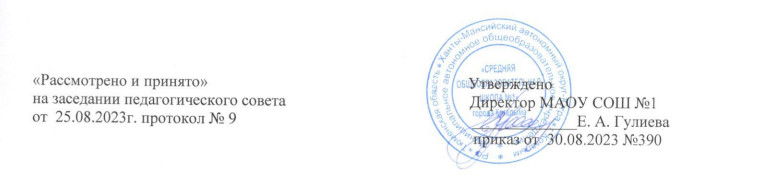 